INTERESNA DEJAVNOST LOGIKA ZA 5. RAZRED IN 6. RAZREDReši dve spodnji nalogi in na koncu so rešitve, da si preveriš rezultate. Veliko uspeha ti želim!učiteljica Nataša Podojsteršek1. naloga: SKIROBarbara zbira denar za nov skiro. Najprej je za nekaj evrov poprosila dedka, ta paji je zastavil uganko: ”Moj suknjič ima 3 žepe, v vsakem izmed njih je različno številokovancev po 1 evro, a v nobenem več kot 20 ali manj kot 3. Zmnožek evrov v levem indesnem žepu je ravno enak številu evrov v naprsnem žepu. Če mi pravilno poveš, kolikoevrov imam v naprsnem žepu, so tvoji!"Barbara je hitro ugotovila, da nima dovolj informacij. Koliko možnosti za število evrovv naprsnem žepu je našla? ___Dedek je dodal: ”Vsota evrov v levem in desnem žepu je enaka tvoji starosti.” Tudisedaj Barbara ni imela dovolj informacij. Koliko možnosti za število evrov v naprsnemžepu ji je ostalo? ___Dedek je tedaj izpraznil levi žep in iz njega potegnil 3 evre. Tedaj je Barbara vzkli-knila ”Ha! Zdaj vem odgovor.” in mu povedala pravilno število evrov v naprsnem žepu.Ugotovi ga še ti!Koliko evrov ima dedek v desnem žepu? ___ Kaj pa v naprsnem? ___Koliko je stara Barbara? ___2. naloga: KUROMASUKuromasu je logična igra, pri kateri je potrebno za vsako polje določiti, ali je črne ali bele barve. Pri tem je potrebno upoštevati naslednja navodila:Dve polji sta vidni med sabo, če ležita v istem stolpcu ali v isti vrsti in med njima ni nobenega črnega polja.Številke v tabeli predstavljajo število belih polj, ki so vidna s polja, na katerem je številka (vključno s tem poljem).Polja s številkami so vedno bela.Dve polji sta povezani, ko imata skupno stranico.Nobeni dve črni polji ne smeta biti povezani.Vsa bela polja morajo biti povezana (= med vsakima belima poljema se da sprehoditi preko povezanih belih polj).Pobarvaj črna polja s črno barvico in v bela polja vriši pike ·. V polja s številkami pik ni treba vrisovati.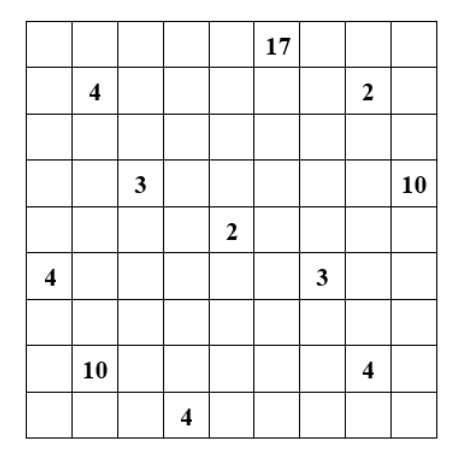 REŠITVEPreglej si šele na koncu, ko boš rešil. Če pa res ne gre drugače, pa poglej in razvozlaj. naloga: SKIROKoliko možnosti je našla?4Koliko možnosti ji je ostalo?2Koliko evrov ima dedek v desnem žepu?6Kaj pa v naprsnem?18Koliko je stara Barbara?9Naloga KUROMASO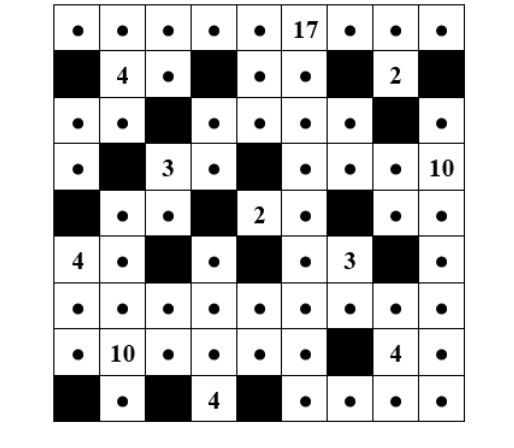 